5-2落實執行資源回收、垃圾減量情形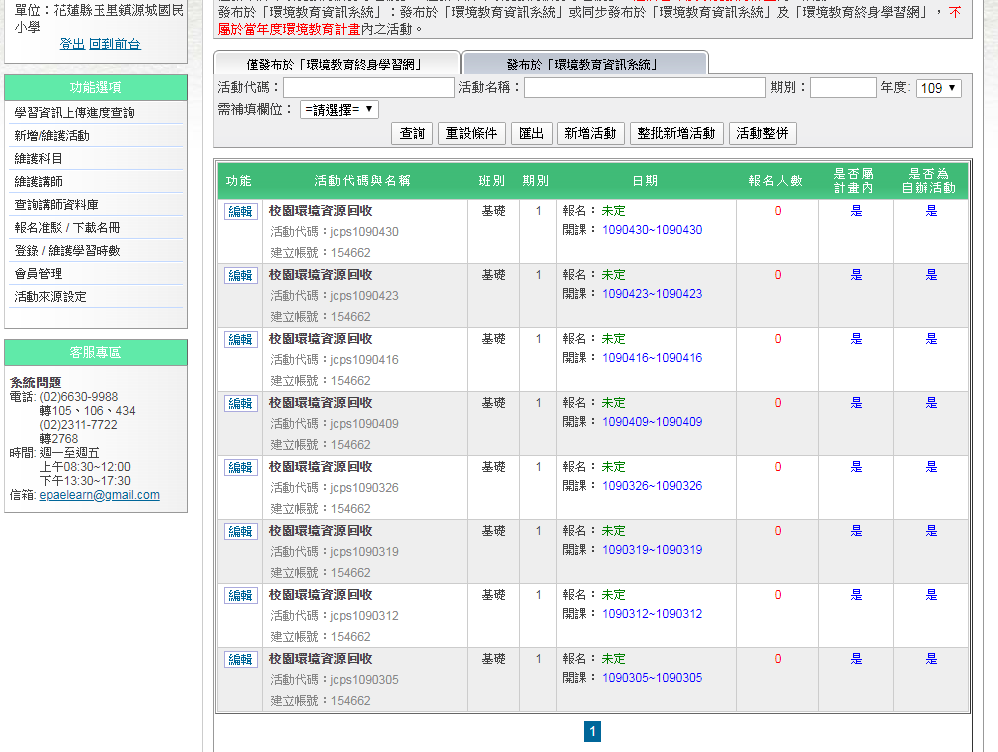 資源回收照片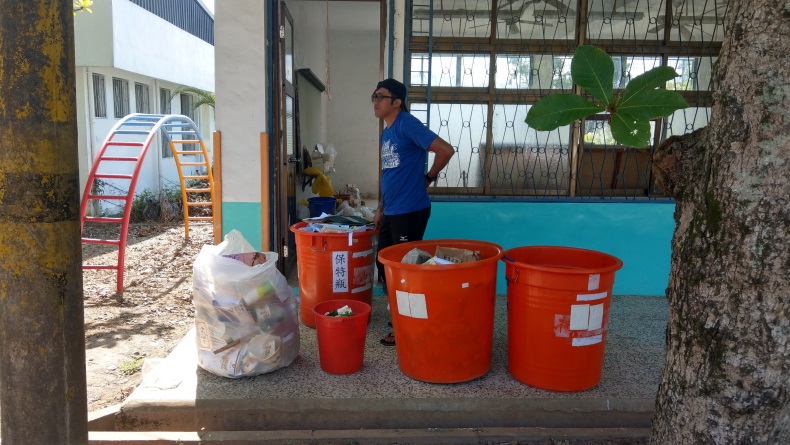 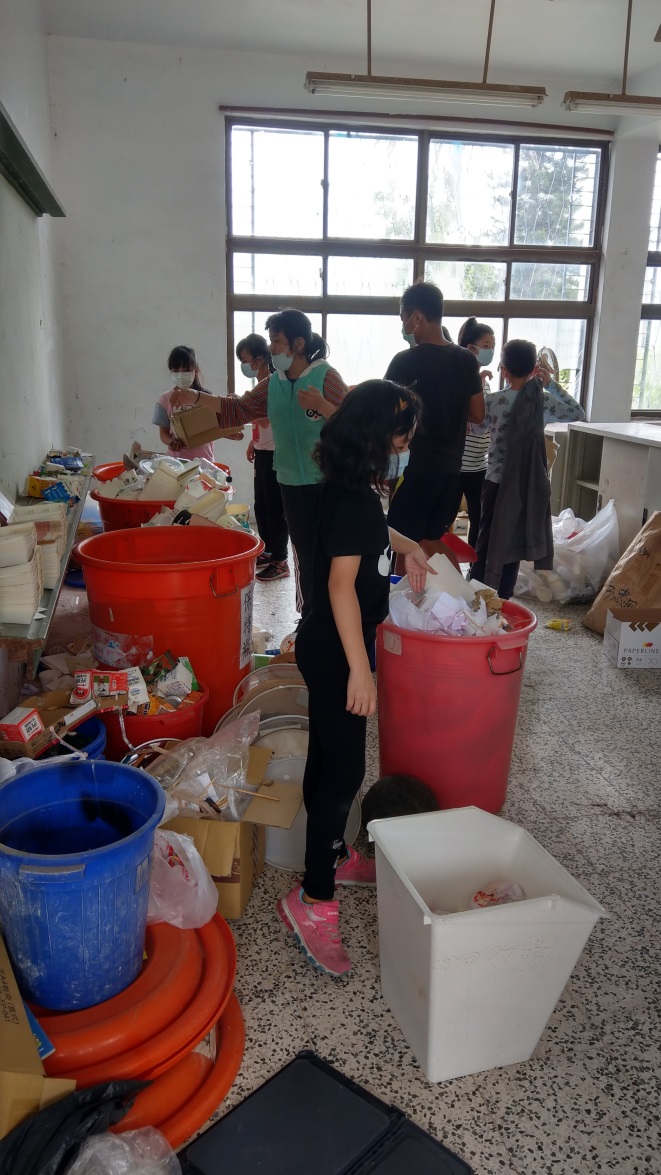 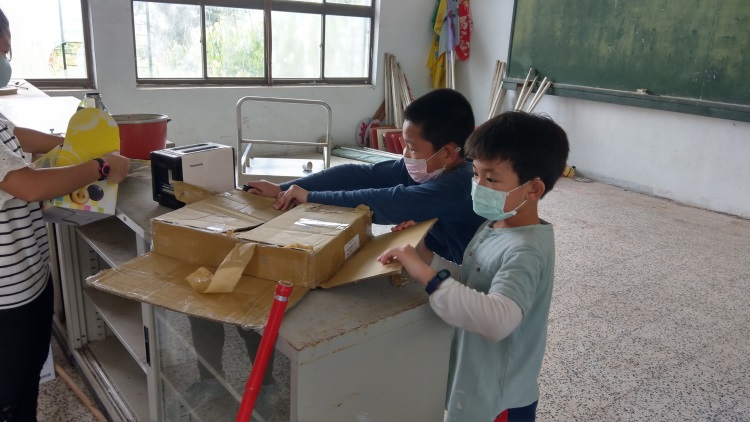 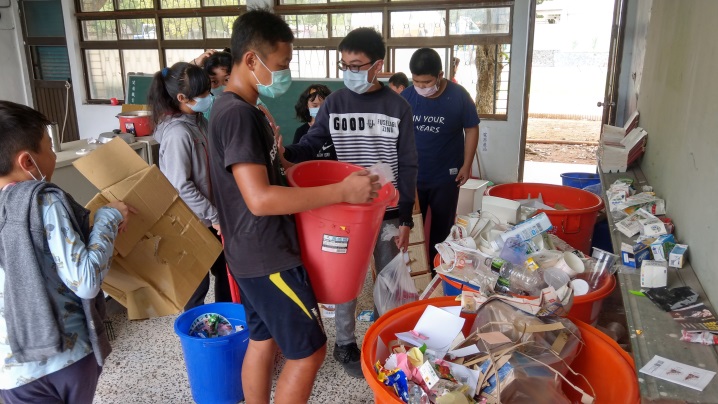 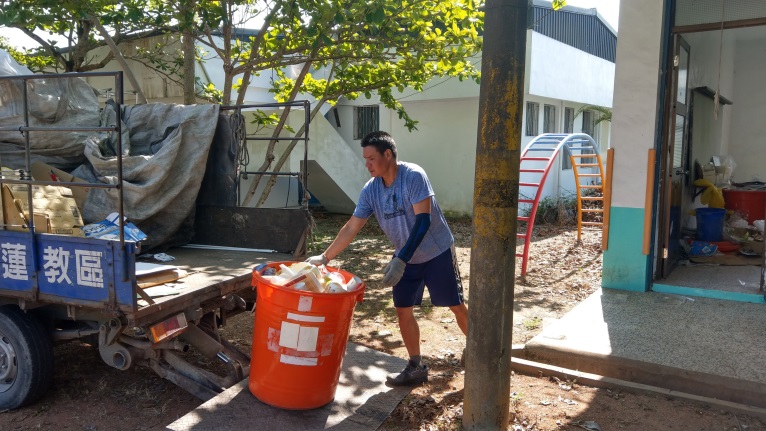 